Аннотация: В статье описана модель организации профориентационной работы при реализации предметной области «Технология», обеспечивающая овладение школьниками с нарушениями зрения на уровне основного общего образования межпрофессиональными и начальными профессиональными навыками; показаны возможности реализации данной модели, охарактеризован ее потенциал в создании условий для профессионального самоопределения обучающихся с нарушениями зрения, выбора ими профессии и построения успешной карьеры.Ключевые слова: модель организации профориентационной работы, предметная область и учебный предмет «Технология», межпрофессиональные навыки, начальные профессиональные навыки, специальные компетенции, инвариантные и вариативные модули, межпредметные связи, обучающиеся с нарушениями зрения основной школы.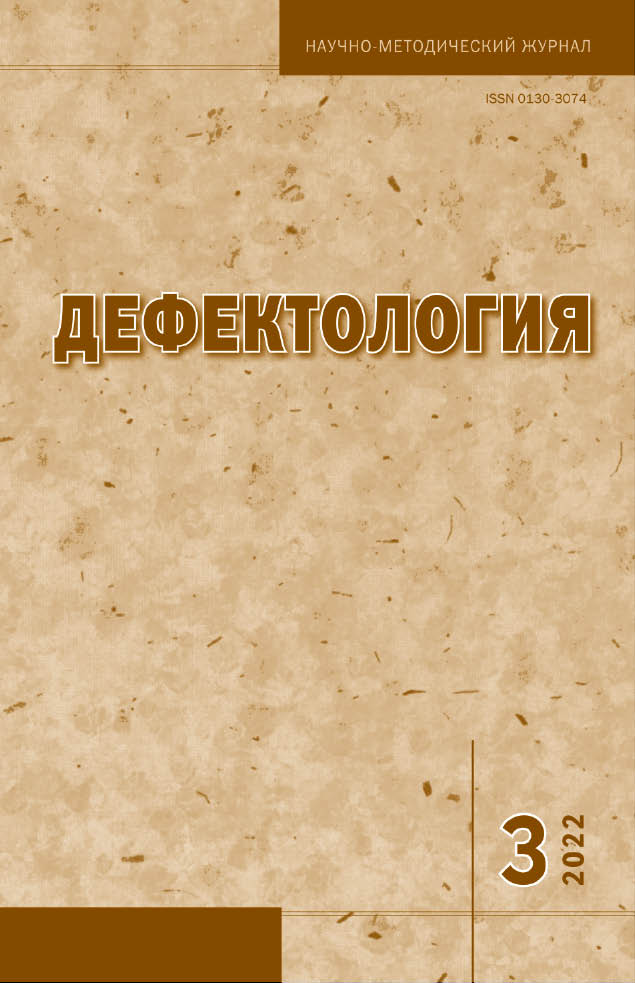 Иванова, Е.А. Модель организации профориентационной работы с обучающимися с нарушениями зрения основной школы в урочной деятельности посредством освоения предметной области «Технология» / Е.А. Иванова // Дефектология. – 2022. – №3. – С. 70-78. 